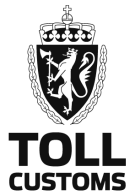 Application for temporarystorage of vesselApplication for temporarystorage of vesselApplication for temporarystorage of vesselApplication for temporarystorage of vesselApplication for temporarystorage of vesselApplication for temporarystorage of vesselApplication for temporarystorage of vesselApplication for temporarystorage of vesselApplication for temporarystorage of vesselApplication for temporarystorage of vesselSend the application to:Tolletaten, Vareførselsdivisjonen,Postboks 2103 Vika, 0125 Oslo.post@toll.noSend the application to:Tolletaten, Vareførselsdivisjonen,Postboks 2103 Vika, 0125 Oslo.post@toll.noSend the application to:Tolletaten, Vareførselsdivisjonen,Postboks 2103 Vika, 0125 Oslo.post@toll.noSend the application to:Tolletaten, Vareførselsdivisjonen,Postboks 2103 Vika, 0125 Oslo.post@toll.noSend the application to:Tolletaten, Vareførselsdivisjonen,Postboks 2103 Vika, 0125 Oslo.post@toll.noSend the application to:Tolletaten, Vareførselsdivisjonen,Postboks 2103 Vika, 0125 Oslo.post@toll.noSend the application to:Tolletaten, Vareførselsdivisjonen,Postboks 2103 Vika, 0125 Oslo.post@toll.noApplication Refers toApplication Refers toApplication Refers toApplication Refers toApplication Refers toApplication Refers toSend the application to:Tolletaten, Vareførselsdivisjonen,Postboks 2103 Vika, 0125 Oslo.post@toll.noSend the application to:Tolletaten, Vareførselsdivisjonen,Postboks 2103 Vika, 0125 Oslo.post@toll.noSend the application to:Tolletaten, Vareførselsdivisjonen,Postboks 2103 Vika, 0125 Oslo.post@toll.noSend the application to:Tolletaten, Vareførselsdivisjonen,Postboks 2103 Vika, 0125 Oslo.post@toll.noSend the application to:Tolletaten, Vareførselsdivisjonen,Postboks 2103 Vika, 0125 Oslo.post@toll.noSend the application to:Tolletaten, Vareførselsdivisjonen,Postboks 2103 Vika, 0125 Oslo.post@toll.noSend the application to:Tolletaten, Vareførselsdivisjonen,Postboks 2103 Vika, 0125 Oslo.post@toll.no Temporary storage in bonded warehouse Temporary storage in private warehouse Temporary storage in bonded warehouse Temporary storage in private warehouse Temporary storage in bonded warehouse Temporary storage in private warehouse Temporary storage in bonded warehouse Temporary storage in private warehouse Temporary storage in bonded warehouse Temporary storage in private warehouse Temporary storage in bonded warehouse Temporary storage in private warehouseSend the application to:Tolletaten, Vareførselsdivisjonen,Postboks 2103 Vika, 0125 Oslo.post@toll.noSend the application to:Tolletaten, Vareførselsdivisjonen,Postboks 2103 Vika, 0125 Oslo.post@toll.noSend the application to:Tolletaten, Vareførselsdivisjonen,Postboks 2103 Vika, 0125 Oslo.post@toll.noSend the application to:Tolletaten, Vareførselsdivisjonen,Postboks 2103 Vika, 0125 Oslo.post@toll.noSend the application to:Tolletaten, Vareførselsdivisjonen,Postboks 2103 Vika, 0125 Oslo.post@toll.noSend the application to:Tolletaten, Vareførselsdivisjonen,Postboks 2103 Vika, 0125 Oslo.post@toll.noSend the application to:Tolletaten, Vareførselsdivisjonen,Postboks 2103 Vika, 0125 Oslo.post@toll.noPersonal detailsPersonal detailsPersonal detailsPersonal detailsPersonal detailsPersonal detailsPersonal detailsPersonal detailsPersonal detailsPersonal detailsPersonal detailsPersonal detailsPersonal detailsName of applicant (family name – first name)Name of applicant (family name – first name)Name of applicant (family name – first name)Name of applicant (family name – first name)Name of applicant (family name – first name)Name of applicant (family name – first name)Name of applicant (family name – first name)Name of applicant (family name – first name)Name of applicant (family name – first name)Name of applicant (family name – first name)Name of applicant (family name – first name)Social security ID no (11 digits)Social security ID no (11 digits)Address abroadAddress abroadAddress abroadAddress abroadAddress abroadAddress abroadAddress abroadAddress abroadAddress abroadAddress abroadAddress abroadTelephone numberTelephone numberDetails of vesselDetails of vesselDetails of vesselDetails of vesselDetails of vesselDetails of vesselDetails of vesselDetails of vesselDetails of vesselDetails of vesselDetails of vesselDetails of vesselDetails of vesselVessel ownerVessel ownerVessel ownerVessel ownerVessel ownerVessel ownerVessel ownerVessel ownerVessel ownerVessel ownerVessel ownerVessel ownerVessel ownerWho imported the vessel to NorwayWho imported the vessel to NorwayWho imported the vessel to NorwayWho imported the vessel to NorwayWho imported the vessel to NorwayWho imported the vessel to NorwayWho imported the vessel to NorwayWho imported the vessel to NorwayWho imported the vessel to NorwayWho imported the vessel to NorwayWho imported the vessel to NorwayWho imported the vessel to NorwayWho imported the vessel to NorwayType of vesselType of vesselType of vesselType of vesselType of vesselType of vesselValue/insured valueValue/insured valueYearLength (total)Length (total)Length (total)MotorRegistration number if requiredRegistration number if requiredRegistration number if requiredRegistration number if requiredRegistration number if requiredRegistration number if requiredCE mark/ID no.CE mark/ID no.CE mark/ID no.CE mark/ID no.CE mark/ID no.CE mark/ID no.CE mark/ID no.When imported into NorwayWhen imported into NorwayWhen imported into NorwayWhen imported into NorwayWhen imported into NorwayWhen imported into NorwayHow long is the vessel to be stored(up to 1 year from the date of import)How long is the vessel to be stored(up to 1 year from the date of import)How long is the vessel to be stored(up to 1 year from the date of import)How long is the vessel to be stored(up to 1 year from the date of import)How long is the vessel to be stored(up to 1 year from the date of import)How long is the vessel to be stored(up to 1 year from the date of import)How long is the vessel to be stored(up to 1 year from the date of import)Storage location (please attach confirmation from the person responsible)Storage location (please attach confirmation from the person responsible)Storage location (please attach confirmation from the person responsible)Storage location (please attach confirmation from the person responsible)Storage location (please attach confirmation from the person responsible)Storage location (please attach confirmation from the person responsible)Storage location (please attach confirmation from the person responsible)Storage location (please attach confirmation from the person responsible)Storage location (please attach confirmation from the person responsible)Storage location (please attach confirmation from the person responsible)Storage location (please attach confirmation from the person responsible)Storage location (please attach confirmation from the person responsible)Storage location (please attach confirmation from the person responsible)Person responsible (with telephone number)Person responsible (with telephone number)Person responsible (with telephone number)Person responsible (with telephone number)Person responsible (with telephone number)Person responsible (with telephone number)Person responsible (with telephone number)Person responsible (with telephone number)Person responsible (with telephone number)Person responsible (with telephone number)Person responsible (with telephone number)Person responsible (with telephone number)Person responsible (with telephone number)Has private storage previously been granted for the vessel?Has private storage previously been granted for the vessel?Has private storage previously been granted for the vessel?Has private storage previously been granted for the vessel?Has private storage previously been granted for the vessel?Has private storage previously been granted for the vessel?Has private storage previously been granted for the vessel?Has private storage previously been granted for the vessel?If yes, when?If yes, when?If yes, when?If yes, when?If yes, when?YesYesNoNoNoDeclaration - signature Declaration - signature Declaration - signature Declaration - signature Declaration - signature Declaration - signature Declaration - signature Declaration - signature Declaration - signature Declaration - signature Declaration - signature Declaration - signature Declaration - signature I declare herewith that the details in this application are correct. I am aware that if storage is granted on the basis of incorrect information, or if the vessel is used during storage by another person than the undersigned, the vessel will be subject to payment of customs duty in pursuance of the customs and taxation rules in force.I declare herewith that the details in this application are correct. I am aware that if storage is granted on the basis of incorrect information, or if the vessel is used during storage by another person than the undersigned, the vessel will be subject to payment of customs duty in pursuance of the customs and taxation rules in force.I declare herewith that the details in this application are correct. I am aware that if storage is granted on the basis of incorrect information, or if the vessel is used during storage by another person than the undersigned, the vessel will be subject to payment of customs duty in pursuance of the customs and taxation rules in force.I declare herewith that the details in this application are correct. I am aware that if storage is granted on the basis of incorrect information, or if the vessel is used during storage by another person than the undersigned, the vessel will be subject to payment of customs duty in pursuance of the customs and taxation rules in force.I declare herewith that the details in this application are correct. I am aware that if storage is granted on the basis of incorrect information, or if the vessel is used during storage by another person than the undersigned, the vessel will be subject to payment of customs duty in pursuance of the customs and taxation rules in force.I declare herewith that the details in this application are correct. I am aware that if storage is granted on the basis of incorrect information, or if the vessel is used during storage by another person than the undersigned, the vessel will be subject to payment of customs duty in pursuance of the customs and taxation rules in force.I declare herewith that the details in this application are correct. I am aware that if storage is granted on the basis of incorrect information, or if the vessel is used during storage by another person than the undersigned, the vessel will be subject to payment of customs duty in pursuance of the customs and taxation rules in force.I declare herewith that the details in this application are correct. I am aware that if storage is granted on the basis of incorrect information, or if the vessel is used during storage by another person than the undersigned, the vessel will be subject to payment of customs duty in pursuance of the customs and taxation rules in force.Location and dateLocation and dateLocation and dateLocation and dateLocation and dateI declare herewith that the details in this application are correct. I am aware that if storage is granted on the basis of incorrect information, or if the vessel is used during storage by another person than the undersigned, the vessel will be subject to payment of customs duty in pursuance of the customs and taxation rules in force.I declare herewith that the details in this application are correct. I am aware that if storage is granted on the basis of incorrect information, or if the vessel is used during storage by another person than the undersigned, the vessel will be subject to payment of customs duty in pursuance of the customs and taxation rules in force.I declare herewith that the details in this application are correct. I am aware that if storage is granted on the basis of incorrect information, or if the vessel is used during storage by another person than the undersigned, the vessel will be subject to payment of customs duty in pursuance of the customs and taxation rules in force.I declare herewith that the details in this application are correct. I am aware that if storage is granted on the basis of incorrect information, or if the vessel is used during storage by another person than the undersigned, the vessel will be subject to payment of customs duty in pursuance of the customs and taxation rules in force.I declare herewith that the details in this application are correct. I am aware that if storage is granted on the basis of incorrect information, or if the vessel is used during storage by another person than the undersigned, the vessel will be subject to payment of customs duty in pursuance of the customs and taxation rules in force.I declare herewith that the details in this application are correct. I am aware that if storage is granted on the basis of incorrect information, or if the vessel is used during storage by another person than the undersigned, the vessel will be subject to payment of customs duty in pursuance of the customs and taxation rules in force.I declare herewith that the details in this application are correct. I am aware that if storage is granted on the basis of incorrect information, or if the vessel is used during storage by another person than the undersigned, the vessel will be subject to payment of customs duty in pursuance of the customs and taxation rules in force.I declare herewith that the details in this application are correct. I am aware that if storage is granted on the basis of incorrect information, or if the vessel is used during storage by another person than the undersigned, the vessel will be subject to payment of customs duty in pursuance of the customs and taxation rules in force.I declare herewith that the details in this application are correct. I am aware that if storage is granted on the basis of incorrect information, or if the vessel is used during storage by another person than the undersigned, the vessel will be subject to payment of customs duty in pursuance of the customs and taxation rules in force.I declare herewith that the details in this application are correct. I am aware that if storage is granted on the basis of incorrect information, or if the vessel is used during storage by another person than the undersigned, the vessel will be subject to payment of customs duty in pursuance of the customs and taxation rules in force.I declare herewith that the details in this application are correct. I am aware that if storage is granted on the basis of incorrect information, or if the vessel is used during storage by another person than the undersigned, the vessel will be subject to payment of customs duty in pursuance of the customs and taxation rules in force.I declare herewith that the details in this application are correct. I am aware that if storage is granted on the basis of incorrect information, or if the vessel is used during storage by another person than the undersigned, the vessel will be subject to payment of customs duty in pursuance of the customs and taxation rules in force.I declare herewith that the details in this application are correct. I am aware that if storage is granted on the basis of incorrect information, or if the vessel is used during storage by another person than the undersigned, the vessel will be subject to payment of customs duty in pursuance of the customs and taxation rules in force.I declare herewith that the details in this application are correct. I am aware that if storage is granted on the basis of incorrect information, or if the vessel is used during storage by another person than the undersigned, the vessel will be subject to payment of customs duty in pursuance of the customs and taxation rules in force.I declare herewith that the details in this application are correct. I am aware that if storage is granted on the basis of incorrect information, or if the vessel is used during storage by another person than the undersigned, the vessel will be subject to payment of customs duty in pursuance of the customs and taxation rules in force.I declare herewith that the details in this application are correct. I am aware that if storage is granted on the basis of incorrect information, or if the vessel is used during storage by another person than the undersigned, the vessel will be subject to payment of customs duty in pursuance of the customs and taxation rules in force.Signature of applicantSignature of applicantSignature of applicantSignature of applicantSignature of applicantIf the vessel is moved during storage, notification must be given to the Norwegian Customs office which granted permission for storage. Modifications and repairs can be made to the vessel during the application procedure for temporary storage. If the vessel is to continue being used in Norway after being taken out of storage, it can be used by the applicant up until the date stated under “How long the vessel is to remain in storage”. The applicant can seek to extend the re-export period by up to one year. A new application must be sent to the Norwegian Customs Service before the export date stated.
The Norwegian Customs Service cannot be held liable financially or otherwise for the vessel during the storage period (e.g. theft, damage etc.)If the vessel is moved during storage, notification must be given to the Norwegian Customs office which granted permission for storage. Modifications and repairs can be made to the vessel during the application procedure for temporary storage. If the vessel is to continue being used in Norway after being taken out of storage, it can be used by the applicant up until the date stated under “How long the vessel is to remain in storage”. The applicant can seek to extend the re-export period by up to one year. A new application must be sent to the Norwegian Customs Service before the export date stated.
The Norwegian Customs Service cannot be held liable financially or otherwise for the vessel during the storage period (e.g. theft, damage etc.)If the vessel is moved during storage, notification must be given to the Norwegian Customs office which granted permission for storage. Modifications and repairs can be made to the vessel during the application procedure for temporary storage. If the vessel is to continue being used in Norway after being taken out of storage, it can be used by the applicant up until the date stated under “How long the vessel is to remain in storage”. The applicant can seek to extend the re-export period by up to one year. A new application must be sent to the Norwegian Customs Service before the export date stated.
The Norwegian Customs Service cannot be held liable financially or otherwise for the vessel during the storage period (e.g. theft, damage etc.)If the vessel is moved during storage, notification must be given to the Norwegian Customs office which granted permission for storage. Modifications and repairs can be made to the vessel during the application procedure for temporary storage. If the vessel is to continue being used in Norway after being taken out of storage, it can be used by the applicant up until the date stated under “How long the vessel is to remain in storage”. The applicant can seek to extend the re-export period by up to one year. A new application must be sent to the Norwegian Customs Service before the export date stated.
The Norwegian Customs Service cannot be held liable financially or otherwise for the vessel during the storage period (e.g. theft, damage etc.)If the vessel is moved during storage, notification must be given to the Norwegian Customs office which granted permission for storage. Modifications and repairs can be made to the vessel during the application procedure for temporary storage. If the vessel is to continue being used in Norway after being taken out of storage, it can be used by the applicant up until the date stated under “How long the vessel is to remain in storage”. The applicant can seek to extend the re-export period by up to one year. A new application must be sent to the Norwegian Customs Service before the export date stated.
The Norwegian Customs Service cannot be held liable financially or otherwise for the vessel during the storage period (e.g. theft, damage etc.)If the vessel is moved during storage, notification must be given to the Norwegian Customs office which granted permission for storage. Modifications and repairs can be made to the vessel during the application procedure for temporary storage. If the vessel is to continue being used in Norway after being taken out of storage, it can be used by the applicant up until the date stated under “How long the vessel is to remain in storage”. The applicant can seek to extend the re-export period by up to one year. A new application must be sent to the Norwegian Customs Service before the export date stated.
The Norwegian Customs Service cannot be held liable financially or otherwise for the vessel during the storage period (e.g. theft, damage etc.)If the vessel is moved during storage, notification must be given to the Norwegian Customs office which granted permission for storage. Modifications and repairs can be made to the vessel during the application procedure for temporary storage. If the vessel is to continue being used in Norway after being taken out of storage, it can be used by the applicant up until the date stated under “How long the vessel is to remain in storage”. The applicant can seek to extend the re-export period by up to one year. A new application must be sent to the Norwegian Customs Service before the export date stated.
The Norwegian Customs Service cannot be held liable financially or otherwise for the vessel during the storage period (e.g. theft, damage etc.)If the vessel is moved during storage, notification must be given to the Norwegian Customs office which granted permission for storage. Modifications and repairs can be made to the vessel during the application procedure for temporary storage. If the vessel is to continue being used in Norway after being taken out of storage, it can be used by the applicant up until the date stated under “How long the vessel is to remain in storage”. The applicant can seek to extend the re-export period by up to one year. A new application must be sent to the Norwegian Customs Service before the export date stated.
The Norwegian Customs Service cannot be held liable financially or otherwise for the vessel during the storage period (e.g. theft, damage etc.)If the vessel is moved during storage, notification must be given to the Norwegian Customs office which granted permission for storage. Modifications and repairs can be made to the vessel during the application procedure for temporary storage. If the vessel is to continue being used in Norway after being taken out of storage, it can be used by the applicant up until the date stated under “How long the vessel is to remain in storage”. The applicant can seek to extend the re-export period by up to one year. A new application must be sent to the Norwegian Customs Service before the export date stated.
The Norwegian Customs Service cannot be held liable financially or otherwise for the vessel during the storage period (e.g. theft, damage etc.)If the vessel is moved during storage, notification must be given to the Norwegian Customs office which granted permission for storage. Modifications and repairs can be made to the vessel during the application procedure for temporary storage. If the vessel is to continue being used in Norway after being taken out of storage, it can be used by the applicant up until the date stated under “How long the vessel is to remain in storage”. The applicant can seek to extend the re-export period by up to one year. A new application must be sent to the Norwegian Customs Service before the export date stated.
The Norwegian Customs Service cannot be held liable financially or otherwise for the vessel during the storage period (e.g. theft, damage etc.)If the vessel is moved during storage, notification must be given to the Norwegian Customs office which granted permission for storage. Modifications and repairs can be made to the vessel during the application procedure for temporary storage. If the vessel is to continue being used in Norway after being taken out of storage, it can be used by the applicant up until the date stated under “How long the vessel is to remain in storage”. The applicant can seek to extend the re-export period by up to one year. A new application must be sent to the Norwegian Customs Service before the export date stated.
The Norwegian Customs Service cannot be held liable financially or otherwise for the vessel during the storage period (e.g. theft, damage etc.)If the vessel is moved during storage, notification must be given to the Norwegian Customs office which granted permission for storage. Modifications and repairs can be made to the vessel during the application procedure for temporary storage. If the vessel is to continue being used in Norway after being taken out of storage, it can be used by the applicant up until the date stated under “How long the vessel is to remain in storage”. The applicant can seek to extend the re-export period by up to one year. A new application must be sent to the Norwegian Customs Service before the export date stated.
The Norwegian Customs Service cannot be held liable financially or otherwise for the vessel during the storage period (e.g. theft, damage etc.)If the vessel is moved during storage, notification must be given to the Norwegian Customs office which granted permission for storage. Modifications and repairs can be made to the vessel during the application procedure for temporary storage. If the vessel is to continue being used in Norway after being taken out of storage, it can be used by the applicant up until the date stated under “How long the vessel is to remain in storage”. The applicant can seek to extend the re-export period by up to one year. A new application must be sent to the Norwegian Customs Service before the export date stated.
The Norwegian Customs Service cannot be held liable financially or otherwise for the vessel during the storage period (e.g. theft, damage etc.)For the Norwegian Customs ServiceFor the Norwegian Customs ServiceFor the Norwegian Customs ServiceFor the Norwegian Customs ServiceFor the Norwegian Customs ServiceFor the Norwegian Customs ServiceFor the Norwegian Customs ServiceFor the Norwegian Customs ServiceFor the Norwegian Customs ServiceFor the Norwegian Customs ServiceFor the Norwegian Customs ServiceFor the Norwegian Customs ServiceFor the Norwegian Customs ServiceStorageStorageStorageStorageStorageStorageStorageRe-export dateRe-export dateRe-export dateRe-export dateRe-export dateRe-export dateYesYesNoNoLocation and dateLocation and dateLocation and dateLocation and dateLocation and dateLocation and dateLocation and dateStampStampStampSignature of officialSignature of officialSignature of official